       Дата проведения:          Тема урока: Низкогорный области  Казахстана.       Цель обучения ( когнитивная): познакомиться с низкими горами в  Казахстане.         Цель личностного развтия обучаемых : способствовать организации совместной деятельности через развитие проблемного вопроса.      Ожидаемый результат: А.Ученик знает низкогорные области, умеют работать с  текстом и  сотрудничать в группе и в паре; учатся оценивать свою деятельность на уроке.В.Ученик понимает особенности низкогорных областей, оценивает свою работу, строит продуктивный диалог.С.Ученик показывает номенклатуру на карте, четко формулирует мысли, предлагает идеи построения творческого урока, организует работу  в группе.ВремяЭтапы урокаЗадачиДеятельность учителяДеятельность ученикаОрганизационные формыОцениваниеИспользуемые модули2 минОрганизационный момент.Эмоциональный, положительный настрой  на урок.Организация работы в группах. Ситуация успеха(соберемся в круг желают всем радости и успеха) Учащиеся формируют группы, рассаживаются.индивидуальное обучениеИспользование новых технологий (ИКТ). Оценивание для обучения7 минПодготовка к изучению нового материалРазвитие одаренных и талантливых детей.Географический диктант( самооценивание по ключу, выявление ошибок ) Просматривание презентации по дом заданию.Видео ролик  о горах Казахстана.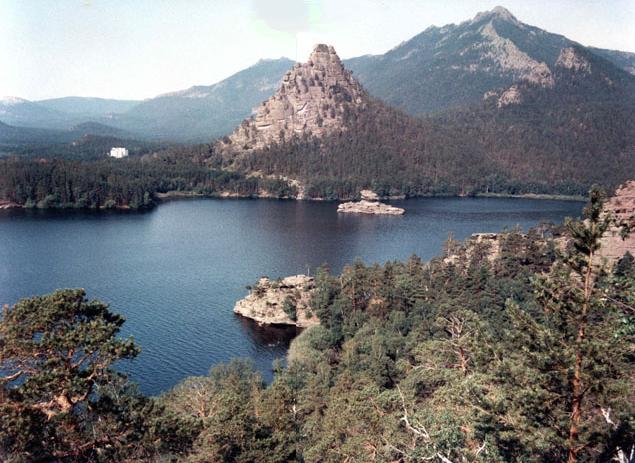 Деление на группы по цветам.Метод « Ярмарка». Выход на новую тему постановка целей урока учащимися .Что вы видели?Чем отличаются одни горы от других?Образуются 3 группы. Парная работаГрупповая работаФормативное оценивание.Обучение критическому мышлениюОбучение талантливых и одаренных учеников.Оценивание для обучению ИКТ10минСтадия вызоваОрганизация познавательной деятельности учащихсяПостановка учеником собственных целей обучения.Раздает конверты группам.1 группа  «Сарыарка»2 группа « Казахский мелкосопочник3 группа Характеристика Мугоджары. Высказывают мысли, и приводит примеры   Тему урока(записывают в тетради) Работа группах Защита кластера.Парная работаГрупповая работаРабота с ИКТДиалоговое обучение (исследовательская беседа). Критическое мышление (мозговой штурм). Обучение талантливых и одаренных. Уи Л20 минУсвоение новых знаний, осмысление.Дать конкретное представление об изучаемых понятиях, обсуждение результатов работы групп.ФизминуткаСтратегияОдна звезда 2 пожеланияРабота с картойГруппа записывает  свои пожелания и предложения и навешивают на кластер.Заполнение на карте горы Казахстана.Групповое, индивидуальное обучениеФормативное оценивания (метод Большого пальца)Критическое мышление Новые подходы в обучении: Диалоговое обучение,Обучение талантливых и одарённых Оценивание для обученияЛидерство.3минРефлексияПодведение итогов, анализ интерпретация изученной информации.Стратегия «Горячий стул» .Стратегия заполни табличку насколько понял материал или же нет Ученики быстро отвечают на вопросы по теме.Индивидуальное обучениеФормативное и суммативное оценивание. Критическое мышление 3 минДомашнее заданиеОбеспечение понимания цели, содержания и способов выполнения домашнего задания. Составить по пройденной теме вопросы толстого и тонкого порядка.Дети записывают домашнее задание в дневники.Индивидуальное обучение Обучение талантливых и одарённых..